Pokoloruj zgodnie z kodem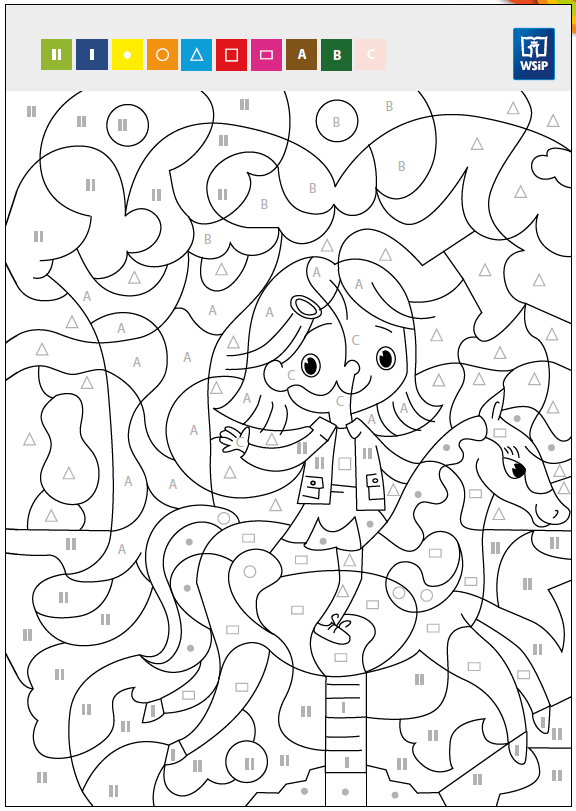 